Пояснительная записка   Дополнительная  общеобразовательная общеразвивающая программа по народному танцу хореографического коллектива «Нуныкаос» разработана на основании:Федеральным законом РФ от 29.12.2012 г. №273-ФЗ «Об образовании в Российской Федерации», Федеральным законом РФ от 27.07.2006 г. № 152-ФЗ «О персональных данных». Постановлением Главного государственного санитарного врача РФ от 28.09.2020 г. № 281 «Об утверждении Санитарных правил СП 2.4.3648-20 «Санитарно-эпидемиологические требования к организациям воспитания и обучения, отдыха и оздоровления детей и молодежи». Приказом Министерства просвещения РФ от 09.11.2018 г. №196 «Об утверждении порядка организации и осуществления образовательной деятельности по дополнительным общеобразовательным программам». Письмом Министерства образования и науки РФ от 18.11.2015 г. № 09-3242 «Методические рекомендации по проектированию дополнительных общеразвивающих программ (включая рразноуровневые программы)». Приказом Министерства образования и науки РФ от 23.08.2017 г. № 816 «Об утверждении Порядка применения организациями, осуществляющими образовательную деятельность, электронного обучения, дистанционных образовательных технологий при реализации образовательных программ». Приказом Минпросвещения России от 03.09.2019 г. № 467 «Об утверждении Целевой модели развития региональных систем дополнительного образования детей».7. Положения о дополнительной общеобразовательной общеразвивающей программе Муниципального общеобразовательного учреждения средней общеобразовательной школы с.Яган-Докья.Программа хореографического коллектива «Нуныкаос» базового уровня художественной направленности. Программный материал основан на образовательной программе Детской Школы – студии народного танца им.Л.В.Мамонтовой при Академическом, ордена дружбы народов ансамбле песни и танца Удмуртской республики «Италмас».Направленность программы – художественная, эстетическая. Актуальность программы: Народный танец - важнейший и популярный жанр в хореографии, источник репертуара. Многообразие народного танца весьма распространено в репертуаре самых различных трупп и танцевальных коллективов. Отсюда и возникает естественная необходимость обучения детей технике народно- сценического танца, развития способности быстро усваивать различные по стилю, манере и национальной орнаментике танцевальные композиции.      Важнейшим условием должна быть строгая последовательность обучения народно-сценическому экзерсису. Важнейшие признаки народного танца, с точки зрения техники, выражаются в относительной свободе движений рук, корпуса, ног, танцевальных ракурсах и т.д.          Композиции народно-сценического экзерсиса всегда выражают конкретную национальную принадлежность с характерными для неё темпоритмическими особенностями (протяжённость, резкость, синкопированность и т.д.). В процессе совершенствования народно-сценического экзерсиса завершается формирование танцевальной техники и идёт развитие для исполнения  композиций народных танцев.      В народно- сценическом экзерсисе легко применяется принцип контрастности, т.е. чередование различных по нагрузке упражнений и элементов. Также не следует стремиться к прохождению материала в полном объёме в ущерб правильности исполнения и задачам эстетического воспитания учащихся.Актуальность предлагаемой программы определяется запросом со стороны детей и их родителей на программы художественно-эстетического развития младших школьников.Новизна дополнительной общеобразовательной общеразвивающей программы предполагает:новое решение проблем дополнительного образования;новые методики преподавания;новые педагогические технологии в проведении занятий;нововведения в формах диагностики и подведения итогов реализации программы и т.д. В условиях школы с маленькими классами, без параллелей кружки  формируются из разновозрастных учащихся нескольких  классов.  Поэтому в объединении одновременно занимаются учащиеся с большим разбросом  уровня  теоретической и практической подготовки,  что создает определенные  трудности в выборе объема и содержания теоретического и практического материала программы. Рациональное решение  проблемы – это  применение индивидуального и дифференцированного подхода:-в программе предусмотрено большое разнообразие индивидуальных и  групповых практических  работ для выполнения с детьми с учетом их индивидуальных и возрастных особенностей и интересов.Теоретические занятия тоже строятся с учетом индивидуальных и возрастных особенностей детей.Настоящая программа является существенным дополнением в решении важнейших развивающих, воспитательных и образовательных задач педагогики, призвана научить детей не только репродуктивным путём осваивать сложные трудоёмкие приёмы и различные техники бисероплетения, но и побудить творческую деятельность, направленную на постановку и решение проблемных ситуаций при выполнении работы.Педагогическая целесообразность программы очевидна, так как учащиеся получают дополнительные сведения по таким предметам, как хореографическое искусство и гимнастика, история народов России и мира их культура, обогащение новыми терминами используемыми в хорографии.Отличительные особенности данной дополнительной образовательной программы от уже существующих образовательных программНапример: Отличительной особенностью программы является то, что она даёт возможность каждому обучающемуся попробовать свои силы в разных направлениях народных танцев (более десяти)  Отличительная особенность программы заключается в том, что она адаптирована к условиям нашего региона, имеет ярко выраженный региональный характер, так как позволяет педагогу и обучающимся прикоснуться к истокам народного танца, по крупицам возрождать старинные традиции родного края. Особым аспектом программы является создание, развитие и совершенствование национальных форм танцевального искусства, которые либо полностью утрачены, либо не получили большого развитияЦель программы: развитие танцевально-исполнительских и художественно-эстетических способностей обучающихся на основе приобретенного ими комплекса знаний, умений, навыков, необходимых для  исполнения различных видов народно-сценических танцев, танцевальных композиций народов мираЗадачи программы: формирование общей культуры, художественно-эстетического вкуса;активизация мышления, развитие творческого начала;активизация интереса к народно-сценическому танцу;овладение навыками музыкально-пластического интонирования;совершенствование двигательного аппарата (развитие физических данных, исправление физических недостатков);подготовка двигательного аппарата учащихся к исполнению танцевального материала различного характера, разнообразных жанров, различной степени технической трудности;развитие пластичности, координации, хореографической памяти, внимания, формирование технических навыков;воспитание силы, выносливости, укрепление нервной системы;воспитание исполнительской культурывоспитание эмоциональной выразительности;воспитание точной передачи национального стиля и манеры;воспитание трудолюбия;формирование навыков коллективного общения;раскрытие индивидуальности.Возраст детей, участвующих в реализации данной дополнительной общеобразовательной общеразвивающей программы. Программа разработана для детей 7-13 лет. Принимаются все желающие,  девочки и мальчики. Группы могут быть как одновозрастные, так и разновозрастные. Допускается дополнительный набор детей на второй и третий годы обучения производится по результатам собеседования, педагогического наблюдения.  Численность в группах 10 - 12 человек.Сроки реализации дополнительной                  образовательной программыПрограмма рассчитана на 5 лет обучения. Каждый год обучения по 144 часа.Формы и режим занятийФормы организации занятия: групповая (очная), дистанционная. Формы проведения занятия: беседа, конкурс, концерт, наблюдение, открытое занятие, репетиция, творческий отчет, фестиваль.Занятия по программе проводятся 2 раза в неделю по 2 часа. Продолжительность одного учебного часа 45 мин и перерыв 10 мин.На начальном этапе обучения, на «середине» изучаются принятые в народно-сценическом танце позиции рук и ног, осваивается простейшая координация.     При изучении каждого из разделов настоящей программы необходимо знакомить учащихся с национальными особенностями входящих в него народных танцев, рассказывать о народных обрядах, традициях, жизни и истории народа. В процессе освоения материала программы педагог должен строго соблюдать принцип «от простого к сложному». Увеличение нагрузки в течение реализации программы производится постепенно. В зависимости от подготовленности группы педагог может перенести изучение какого-либо элемента или этюда в тот или иной класс.     Основной формой учебной работы является групповое занятие (состав группы в среднем 12 человек). Основные методы работы:наглядный  -  практический качественный показ;словесный  -  объяснение, желательно образное.При подготовке к уроку необходимо учитывать такие факторы, как:объём материала;степень его сложности;особенности класса, как исполнительского коллектива.При составлении плана занятия предполагается детальная разработка каждой его части, где следует:определить новый материал для изучения, ввести его в различные комбинированные задания;наметить примеры (составить комбинации) для совершенствования накопленных знаний;определить музыкальный материал для каждой части занятия (размер и характер музыкального сопровождения, как к новым движениям, так и к закреплению пройденного материала).     При проведении занятия целесообразно выдерживать структуру занятия в целом и соизмерять длительность отдельных частей; сохранять динамичность темпа занятия, живость подачи материала, деловую атмосферу.На практических занятиях очень важно:объяснять назначение упражнения и правила его исполнения;обращать внимание учащихся на особенность упражнения, определяющего его сходство или различия с другими;равномерно распределять физическую нагрузку в течении всего занятия, соотносить статические и динамические нагрузки;чередовать работу различных групп мышц, развивать внимание и осознанный контроль за работой мышц;соотносить темпы выполнения отдельных заданий;воспитывать самостоятельность в выполнении учебных заданий. Танец органически связан с музыкой. Без музыки немыслимы как танцевальные композиции, так и тренажные упражнения, в том числе и упражнения классического экзерсиса. В процессе учебной работы необходимо прививать учащимся умение слышать и понимать музыку. Нельзя допускать, чтобы музыкальное сопровождение являлось «фоном» урока, т.к. это приводит к безразличию музыкального восприятия. Правильно подобранный музыкальный материал должен помогать осваивать хореографический материал, соответствуя его характеру, ритмическому рисунку, темпу. Для тренажных упражнений желательно использовать музыкальный материал квадратного построения, с чётким ритмом и ярко выраженной фразировкой, чтобы учащиеся легко определяли музыкальные предложения, периоды и основное внимание уделяли правильности исполнения движений.     На первоначальных этапах изучения упражнений необходимо использовать музыкальное сопровождение с простым ритмическим рисунком. Позднее, на этапе совершенствования движения, ритмический рисунок может быть более разнообразным. Ожидаемые результаты и способы определения их результативности.Личностными результатами    являются: развитие художественно-эстетическое  вкуса, проявляющееся в эмоционально-ценностном отношении к искусству; реализация творческого потенциала в процессе коллективного (или индивидуального) исполнения  танцевальных образов;  позитивная самооценка своих танцевальных и творческих способностей. У учащихся формируются умения:        -  высказывать личностно-оценочные суждения о роли хореографии в жизни;         -  решать творческие задачи, участвовать  в художественных событиях школы;         - проявлять творческую инициативу в различных сферах художественно-творческой деятельности, в художественно-эстетической жизни класса, школы (музыкальные вечера, концерты). Метапредметными результатами: - сравнение, анализ, обобщение, нахождение ассоциативных связей между произведениями разных видов искусства; - работа с разными источниками информации, стремление к самостоятельному общению с искусством и художественному самообразованию; -умение участвовать в танцевальной жизни класса, школы,  города и др. и продуктивно  сотрудничать со сверстниками при решении различных творческих задач. (У учащихся формируются умения:-  наблюдать за разнообразными явлениями жизни, искусства и оценивать их; - выявлять особенности взаимодействия хореографии с другими видами искусства (литература, изобразительное  искусство, театр и др.); -  находить ассоциативные связи между художественными образами в танце и других видов искусства; -  передавать свои впечатления в устной и письменной форме. Предметные результаты :          - основные термины, применяемые в хореографии;историю танцаосновы ритмики, танцаОбучающие научатся:методике проведения занятия в младшей группеСпособы определения результативностиПрограмма  предусматривает    следующие результаты образовательного процесса:По окончании первого года обучения:знание рисунка народно-сценического танца, особенностей взаимодействия с партнерами на   сцене;знание балетной терминологии;знание особенностей постановки корпуса, ног, рук, головы, танцевальных комбинаций;       По окончании второго года обучения:знание элементов и основных комбинаций народно-сценического танца;умение исполнять на сцене различные виды народно-сценического танца, произведения учебно-хореографического репертуара;умение исполнять элементы и основные комбинации различных видов народно-сценических танцев;умение понимать и исполнять указания преподавателя;       По окончании третьего года обучения: умение исполнять народно-сценические танцы на разных сценических площадках;знание средств создания образа в хореографии;умение распределять сценическую площадку, чувствовать ансамбль, сохранять рисунок при исполнения народно-сценического танца;умение запоминать и воспроизводить текст народно-сценических танцев;навыки музыкально-пластического интонирования.По окончании четвертого года обучения: исполнять технично грамотно и выразительно экзерсис у станка и на середине залапередавать национальный характер танцаориентироваться в пространстве во время движения танцевальных комбинаций и этюдных формисполнять технически сложные движения народно-сценического танцаправильно распределять силы во время исполнения танцевальных композиций, воспитывать выносливостьПо окончании пятого года обучения:выполнять не теряя методически грамотного исполнения, экзерсис у станка и на середине зала, в соответствии с программными требованиями.Предельно, достоверно и образно передавать национальный характер танца, используя артистические и эмоциональные приемы и навыки в парных танцах, сольных партиях. правильно распределять силы во время исполнения танцевальных композиций, продолжать развивать физическую выносливость.Методы отслеживания (диагностики) успешности овладения учащимися содержанием программы:1. Педагогическое наблюдение, оперативный контроль, практическая проверка.2. Педагогический анализ результатов зачѐтов,  опросов, выполнения учащимися диагностических заданий, участия обучающихся в мероприятиях (концертах, конкурсах, фестивалях), 3. Мониторинг. Для отслеживания результативности используется: ведение оценочной системы, педагогические отзывы, самооценка учащихся, ведение зачетных книжек (для первого года обучения)Виды контроляФормы подведения итогов реализации дополнительной общеобразовательной общеразвивающей программы: концерт, открытое занятие для родителейУчебно-тематический план 1 год обученияСодержание программы 1 год обучения.В задачу первого года обучения входит знакомство с основными позициями и положениями рук и ног, положением головы и корпуса во время исполнения простейших элементов, освоение этих элементов на «середине», развитие элементарных навыков координации движений.     Для первого года обучения рекомендуется прохождение элементов и небольших комбинаций русского и белорусского народных танцев, а также одного из танцев прибалтийских республик.Вводное занятие. Введение в программу. Ознакомление с планом работы. Техника безопасности на занятиях.Русский народный танецТеория. Особенности русского народного танца. История развития русского народного танца, быт и обычаи русского народа. Русский танец удивительно богат своими красками, большим разнообразием движений, композиционных построений, форм (хороводы, кадрили, переплясы и пляски), сюжетов (лирические, игровые, веселые и удалые). В танцах можно встретить как простые, так и очень сложные движения, с ярко выраженным гротесковым характером. Русский танец может быть представлен достаточно широко, и поэтому его освоение предлагается в течение всего срока обучения.Практика: Основные положения ног:Позиции ног – 1-я, 2-я и 3-я свободные и прямые, 1-я и 2-я закрытые.Основные положения рук:1.Подготовительное, первое и второе.2.Подготовка к началу движения.3.Положения рук в парных и массовых танцах – «цепочка», «круг», «звездочка», «карусель», «корзиночка».Элементы танца: Раскрывание и закрывание рук:одной руки;двух рук;поочередные раскрывания рук;переводы рук в различные положения. Поклоны:на месте без рук и с руками;поклон с продвижением вперед и отходом назад.3. Притопы:одинарные (женские и мужские);тройные. Перетопы тройные.Простой (бытовой) шаг:вперед с каблука;с носка. Простой русский шаг:назад через полупальцы на всю стопу;с притопом и продвижением вперед;с притопом и продвижением назад. Боковой шаг на всей стопе и на полупальцах по прямой позиции.«Гармошка». «Ёлочка». Припадание в сторону по 3-й свободной позиции - вперед и назад по 1-й прямой позиции. Перескоки с ноги на ногу на всю стопу (подготовка к дробям). Бег на месте с продвижением вперед и назад на полупальцах. Подскоки на месте, с продвижением вперед, назад и вокруг себя. «Веревочка» простая. «Ковырялочка» с двойным притопом, с тройным притопом. «Ключ» простой (с переступаниями).Белорусский народный танец «Крыжачок»    Теория:  Особенности белорусского народного танца. Белорусские хороводы, игровые танцы, отображающие трудовые процессы, известны по всей нашей стране и пользуются большой популярностью. Характер движений белорусских народных танцев легкий и трамплинный. Наиболее известными танцами в Белоруссии являются «Лявониха», «Крыжачок» и полька. На первом году обучения предлагается танцевальный материал из танца «Крыжачок».Практика: Притопы одинарные.Подскоки на двух ногах по 1-й прямой позиции на одном месте.Тройные подскоки на двух ногах по 1-й прямой позиции.Простые подскоки на месте и с продвижением вперед и назад.Основной ход.Поочередные выбрасывания ног на каблук вперед.Тройные притопы с поклоном.Положение рук:положение рук в сольном танце;положение рук в массовых и парных танцах;подготовка к началу движения.Танцы Прибалтийских РеспубликТеория: Об особенностях и  красоте эстонских, литовских, латвийских танцев.  Эти танцы не очень сложны технически и доступны для усвоения. Композиция этих танцев и их игровое содержание помогают развить координацию и выносливость.Практика:Основной ход.Перескоки, подскоки.Прыжки.Основные рисунки.Движения полькиПростые подскоки на месте, вокруг себя, с продвижением вперёд, назад, в сторону.Простые подскоки с хлопками и поклонами, простые подскоки в повороте парами под руки. Галоп в сторону.ВращенияПрактика: Вращение на подскоках с продвижением вперед по диагонали.Итоговое занятие. Подведение итогов за первый год обучения. Открытое занятие для родителей. Награждение.Учебно-тематический план      Второй год обучения.Содержание программы 2 год обучения        Второй год обучения включает в себя изучение элементов у станка, которые затем можно перенести на середину зала, а также более сложные танцевальные композиции, способствующие развитию координации движений учащихся. Изучаются элементы русского, белорусского и вводятся элементы украинского танцев.Вводное занятие. Введение в программу. Ознакомление с планом работы. Техника безопасности на занятиях.Упражнения у станка:Теория: Правила выполнения разных позиций ног, приседаний, полуприседаний, разных упражнений со стопой: из 1-й позиции прямой на каблук с полуприседанием (demi-plie) на опорной ноге; выведение ноги на носок, каблук, носок из 3-й и 5-й позиции вперед, в сторону и назад с полуприседанием в исходной позиции и т. д. Практика: 1. Пять открытых позиций ног.2. Подготовка к началу движения (preparation):движение рук;движение рук в координации с движением ноги.3. Переводы ног из позиции в позицию:скольжением стопой по полу (battments tendus);броском работающей ноги на 350 .4. Приседания по 1-й, 2-й и 3-й открытым позициям:полуприседания (demi-plie);полное приседание (grand-plie).5. Упражнение с напряженной стопой (battments tendus) из 1-й позиции прямой на каблук с полуприседанием (demi-plie) на опорной ноге.6. Выведение ноги на носок, каблук, носок из 3-й и 5-й позиции вперед, в сторону и назад с полуприседанием в исходной позиции.7. Маленькие броски (battments tendus jetes) вперед, в сторону и назад по 3-й открытой позиции с полуприседанием на опорной ноге.8. Подготовка к «веревочке», скольжение работающей ноги по опорной в открытом положении на всей стопе.9. Развертывание работающей ноги на 45*(battement developpes) вперед, в сторону и назад, на вытянутой ноге.10. Flic-flac в прямом положении, с ударами.11. Опускание на колено на расстоянии стопы от опорной ноги из 1 прямой позиции, с шага.12. Растяжка из 1-й прямой позиции в полуприседании и полное приседание на опорной ноге, стоя лицом к станку.3. Русский народный танец. Элементы  танца.Теория: Правила выполнения бытового шага с притопом, шаркающего шага, переменного шага, дробного шага и т. д.Практика:Поочередное раскрывание рук (приглашение). Бытовой шаг с притопом.«Шаркающий шаг» каблуком по полу. «Переменный шаг» с притопом и продвижением вперед и назад. «Девичий ход» с переступаниями. Боковое «припадание» с двойным ударом полупальцами сзади опорной ноги. «Моталочка» в прямом положении на полупальцах и с акцентом на всей стопе.«Веревочка» простая с поочередными переступаниями, с двойным ударом. «Ковырялочка» с притопом. «Ключ» простой на подскоках. Дробные движения.4.Татарский народный танец. Элементы танца.Теория: Об особенностях и  красоте татарского народного танца. Правила выполнения элементов  татарского народного танца  Практика: Положения рук и  ног, положения рук в парном и массовом танце. Припадание, подскоки с переступаниями. Основной ход, в татарском танце, ход в сторону с каблука, дроби. 5. Вращение по диагонали.Теория: Правила выполнения вращений.Практика: Вращения на на полупальцах, вращения  с откидыванием ног назад.6. Итоговое занятие. Подведение итогов за второй год обучения. Отчетный концерт. Награждение.Третий год обученияСодержание программы Третий год обучения.      3-й год обучения предлагает дальнейшее изучение у станка более сложных элементов, требующих соответствующей координайии в исполнении и силовой нагрузки. С этого гола активнее раборают руки, добавляется перегибание корпуса, полуповороты. На середине зала допускается построение несложных комбинаций на материале русского, украинского, итальянского танцев. Активнее изучаются прыжки на одной ноге, с одной ноги на другую и с двух ног на одну. Начинается изучение элементов молдавского танца.Вводное занятие. Введение в программу. Ознакомление с планом работы. Техника безопасности на занятиях.Экзерсис  у станка:Теория: Правила выполнения упражнений у станка.Практика:  1. Приседания резкие и плавные по 1-й, 2-й и 5-й открытым позициям и 1-й прямой.2. Скольжение стопой по полу с одновременным опусканием с полупальцев на всю стопу опорной ноги.3. Маленькие броски:с двумя ударами стопой работающей ноги по 5-й открытой позиции вперед, в сторону и назад;с одновременным ударом каблуком опорной ноги в полуприседании вперед, в сторону и назад;сквозные по 1 открытой позиции с ударом каблуком опорной ноги в полуприседании.4. Круговые скольжения по полу.5. Повороты стопы:одинарные;двойные.6. Полуприседания на опорной ноге с постепенным поворотом колена работающей ноги из закрытого положения в открытое на 45’ на всей стопе.7. Подготовка к «веревочке» с поворотом колена работающей ноги в закрытое положение и обратно.8. Развертывание ноги на 90’ с одним ударом каблуком опорной ноги в полуприседании вперед, в сторону и назад (плавные и резкие).9. Подготовка к «чечетке» в открытом положении вперед, в сторону и назад.10. Выстукивания поочередные каблуками и полупальцами по1-й позиции прямой в испанском характере.11. Растяжка из первой позиции с перегибанием корпуса в испанском стиле.12. Большие броски с падением на работающую ногу по 5-й открытой позиции вперед, в сторону и назад.13. Наклоны и перегибания корпуса по 1-й и 4-й прямым позициям на полупальцах в полуприседании вперед, в сторону и назад.14. Маленькие «голубцы» лицом к станку.Украинский народный танецТеория: Об особенностях и  красоте украинского народного танца. Правила выполнения элементов украинского  народного танца  Практика: 1. Медленный женский ход.2. Ход назад с остановкой на третьем шаге.3. «Веревочка» простая и двойная.4. «Тынок» (перескок с ноги на ногу).5. «Выхилястник» с «угинанием».6. «Похид-вильный» (поочередные удлиненные прыжки вперед).7. «Голубцы» с притопами.Молдавский народный танецТеория: Об особенностях и  красоте молдавского народного танца. Правила выполнения элементов молдавского  народного танца  Практика: 1. Положение ног.2. Положения рук в сольном и массовом танцах.3. Ход с подскоком (на месте, с поворотом, с продвижением).4. Бег (ноги отбрасываются назад) на месте, с поворотом, с продвижением вперед.5. Боковой ход на одну ногу, другая поднимается под колено.6. Припадания (перекрестный ход) со сменой позиции спереди и сзади.7. Ход на одну ногу с прыжком.8. Боковой ход с каблука.9. Выбросы ног крест-накрест с подскоком на одной ноге.Итальянский сценический танецТеория: Сценическая форма итальянского танца «Тарантелла» довольно близка к народной. Исполнение этого танца требует хорошей техники, яркой выразительности корпуса и чёткой координации движений. Однако в начальной стадии изучения элементов танца не следует увлекаться изучением их в замедленном темпе, так как характер танца быстрый и жизнерадостный.Практика: Положение ног характерные для танца.Положение рук в танце.Скольжение на носок вперёд в открытом положении с одновременным проскальзыванием на другой ноге назад в полуприседании (на месте, с продвижением назад).Шаг с ударом носком по полу с полуповоротом корпуса с продвижением назад с последующим ударом носком по полу и одновременным подскоком на опорной ноге, на месте с продвижением назад.Бег тарантеллы на месте с продвижением вперёд.Шаг с подскоком и одновременным броском и сгибанием ноги в колене.6. Итоговое занятие. Подведение итогов за весь период обучения. Отчетный концерт. Награждение.Четвертый  год обученияСодержание программы Четвертый  год обучения.      4-й год обучения предлагает дальнейшее изучение у станка более сложных элементов, требующих соответствующей координации в исполнении и силовой нагрузки. С этого года учащиеся должны грамотно выразительно и технично выполнять экзерсис у станка и середине зала. Ориентироваться в пространстве во время движения танцевальных комбинаций и этюдных форм. На середине зала выполнять построение технически   сложных комбинаций на материале польского, венгерского, итальянского танцев. Активнее изучаются прыжки на одной ноге, с одной ноги на другую и с двух ног на одну. Задачи четвертого года обучения – освоение танца в паре, особое внимание уделяется польскому и венгерскому танцу. Вводное занятие. Введение в программу. Ознакомление с планом работы. Техника безопасности на занятиях.Экзерсис  у станка:Теория: Правила выполнения упражнений у станка.Практика:  Battement tendu с мазком полупальцами по полу.Battements tendu jete с проскальзыванием на опроной ноге.Flic-flac в открытом положение вперед, в сторону, назад.Double – flic с ударом каблука опорной ноги.«Веер» на полу с double – flic.«Восьмерка» носком (par terre), сопровождаемая рукой.Rond de jambe с поворотом стоп и со скачком. Battement foundu на 90 градусов с tire – bouchon.Одинарное и двойное заключение с поворотом на 180 градусов.Скользящий прыжок с опусканием на подъем.Grand battement jete.Туры en dedans.Вращения.1.  Маленькие «блинчики» в сочетании с воздушной прокруткой и grand rond приемом «обертас»Sheine. Sheine в сочетании с вращением на каблучок.Польский народный танецТеория: Об особенностях и  красоте польского народного танца. Правила выполнения элементов польского народного танца  Практика: Вращение в паре (мазурка). Ключ одинарный и двойной с поворотом на 180 и 360 градусов.Голубец с продвижением по кругу. Опускание на колено с шага и обвод партнерши вокруг себя. Голубец и основной сценический ход. Dos –a dos. Pas de basque.Проскальзывание на plie в позе I arabesque с открытой рукой вправо и влево. Удары всей стопой и вскок на II позицию.Венгерский  народный танецТеория: Об особенностях и  красоте венгерского народного танца. Правила выполнения элементов венгерского народного танца  Практика: Ход с cabriole (solo и в паре). «Веревочка» с поворотом (en dehors, en dedans). Опускание на подъем с прыжка. Венгерское allegro. Перенос партнерши за талию и за рукиDos – a dos. Balance – голубец.Ход с тройным переступанием. Хлопок и остановка с последующим вращением в паре. Опускание на подъем с шага, с дальнейшим открыванием ноги вперед (developpe).Итальянский народный танецТеория: Исполнение этого танца требует хорошей техники, яркой выразительности корпуса и чёткой координации движений. Однако в начальной стадии изучения элементов танца не следует увлекаться изучением их в замедленном темпе, так как характер танца быстрый и жизнерадостный.Практика: Glissade – jete. Pas eshappe с поворотом и tire – bouchon. Выбрасывание ноги с носка на каблук. Проскальзывание на опорной ноге с выносом ноги на носок.2. Проскальзывание в позе первого arabesque. Тройная дробь. Скачки по третьей позиции.7. Итоговое занятие. Подведение итогов за весь период обучения. Отчетный концерт. Награждение.Пятый   год обученияСодержание программы Пятый  год обучения.      Задачи пятого года обучения – пройденные в предыдущих классах упражнения изучаются в более сложных комбинациях и ритмических рисунках. Осваиваются комбинации, тренирующие технику. Обучающиеся должны грамотно и уверенно чувствовать себя на середине класса. Свободно исполнять пройденный материал. Добавляются следующие, еще неизученные элементы цыганского танца.Вводное занятие. Введение в программу. Ознакомление с планом работы. Техника безопасности на занятиях.Экзерсис  у станка:Теория: Правила выполнения упражнений у станка.Практика: 1. Flic – flac  с поворотом стопы и со скачком.2. Веер на 25 градусов со скачком.1. Опускание на подъем с поворотом на 180 и 360 градусов.2. Круговой grand battement.1. Grand developpee с прыжком.2. Опускание на подъем и переход на другое колено.3. Усложненные упражнения в восточном характере.1. Cabriole «след в след» (для мальчиков).2. Cabriole на 90 градусов (вытянутыми ногами).1. Двойной rond de jambe с прыжком и перегибом.2. Renverse.3. Перегибы на колене с двумя руками, идущими по кругу.4. Pas de bourre из танца «Фанданго».3. Вращения 1. Вращения по кругу «бегунец», 2 вида «Обертас» (в паре).Цыганский  танецТеория: Об особенностях и  красоте цыганского танца. Правила выполнения элементов танца  Практика: Основной ход вперед. Повороты. Чечетка Ход с продвижением назад. Голубец с пристукиванием. попеременное движение плечами.3.Ход с чечеткой. Женский боковой ход.Испанский  народный танецТеория: Об особенностях и  красоте испанского народного танца. Правила выполнения элементов испанского народного танца  Практика: Основной ход: pas de basque. Assemble – ouvert, pas de bourre. Ballonne – поворот. Мелкие шаги вперед по III позиции и отход назад. Glissade Sissone с поворотом. Chasse pas de bourree с последующим ударом стопой. Подготовка к renverse. Battement tendu.Renverse с шага в сторону. Широкий ход на присогнутых ногах («кошачий ход»). Pas de basgue сценический I и II вид. Port de bras.Pas de chat. Выстукивания в манере «zapateado». Двойной rond en l’air с последующим pas de bouree.Навыки владения веером. Balance с различными положениями корпуса, рук, головы, и с перегибом.6. Итоговое занятие. Подведение итогов за весь период обучения. Отчетный концерт. Награждение.Условия реализации программы Для успешной реализации программы необходимо:Кадровое обеспечение  Руководитель объединения – педагог дополнительного образования.Методическое обеспечение программы Учебно-методические материалы.Хореографический станок.Зеркала.Музыкальные инструменты для концертмейстера: - фортепиано,- баян.Музыкальная аппаратура.Видеоаппаратура.Нотная литература. Аудиотека.Видеотека.Специальная литература;Интернет-ресурсы.Методическое обеспечение   программы. Первый год обученияМетодическое обеспечение   программы. Второй год обучения.Методическое обеспечение  программы. Третий год обучения.Методическое обеспечение  программы. Четвертый  год обучения.Методическое обеспечение  программы. Пятый  год обучения.КАЛЕНДАРНЫЙ УЧЕБНЫЙ ГРАФИКк дополнительной общеобразовательной общеразвивающей программе  «Нуныкаос»на 2022-23 учебный годУсловные обозначенияРАБОЧАЯ ПРОГРАММА ВОСПИТАНИЯ, КАЛЕНДАРНЫЙ ПЛАНЦель воспитания обучающихся в общеобразовательной организации: развитие личности, создание условий для самоопределения и социализации на основе социокультурных, духовно-нравственных ценностей и принятых в российском обществе правил и норм поведения в интересах человека, семьи, общества и государства, формирование у обучающихся чувства патриотизма, гражданственности, уважения к памяти защитников Отечества и подвигам Героев Отечества, закону и правопорядку, человеку труда и старшему поколению, взаимного уважения, бережного отношения к культурному наследию и традициям многонационального народа Российской Федерации, природе и окружающей среде.Задачи воспитания обучающихся в общеобразовательной организации: усвоение ими знаний норм, духовно-нравственных ценностей, традиций, которые выработало российское общество (социально значимых знаний); формирование и развитие личностных отношений к этим нормам, ценностям, традициям (их освоение, принятие); приобретение соответствующего этим нормам, ценностям, традициям социокультурного опыта поведения, общения, межличностных и социальных отношений, применения полученных знаний; достижение личностных результатов освоения общеобразовательных программ в соответствии с ФГОС. Личностные результаты освоения обучающимися общеобразовательных программ включают осознание российской гражданской идентичности, сформированность ценностей самостоятельности и инициативы, готовность обучающихся к саморазвитию, самостоятельности и личностному самоопределению, наличие мотивации к целенаправленной социально значимой деятельности, сформированность внутренней позиции личности как особого ценностного отношения к себе, окружающим людям и жизни в целом.Программа реализуется в единстве учебной и воспитательной деятельности общеобразовательной организации по основным направлениям воспитания в соответствии с ФГОС:гражданское воспитание— формирование российской гражданской идентичности, принадлежности к общности граждан Российской Федерации, к народу России как источнику власти в Российском государстве и субъекту тысячелетней российской государственности, уважения к правам, свободам и обязанностям гражданина России, правовой и политической культуры;патриотическое воспитание— воспитание любви к родному краю, Родине, своему народу, уважения к другим народам России; историческое просвещение, формирование российского национального исторического сознания, российской культурной идентичности;духовно-нравственное воспитание—воспитание на основе духовно-нравственной культуры народов России, традиционных религий народов России, формирование традиционных российских семейных ценностей; воспитание честности, доброты, милосердия, справедливости, дружелюбия и взаимопомощи, уважения к старшим, к памяти предков;эстетическое воспитание— формирование эстетической культуры на основе российских традиционных духовных ценностей, приобщение к лучшим образцам отечественного и мирового искусства;Список литературыБочаров А., Лопухов А., Ширяев Л. Основы характерного танца. - М.-Л.: Искусство, 1939.Джарвишвили Д.Грузинские народные танцы. – Тбилиси: Генатбела , 1975.Зацепина К., Климов А., Рихтер К., Толстая Н., Фарманянц Е. Народно сценический танец.- М.: Искусство, 1976.Каримова Р. Ферганский танец (методическое пособие).- Ташкент: Издательство литературы и искусства Им. Гафура Гуляма, Курбет В., Мардарь М. Молдавские народные танцы. – Кишинёв: Картя Молдавеняскэ, 1969.Надеждина Н. Русские танцы. М.: Госкультпросветиздат , 1951.Ткаченко Т. Народный танец.- М.: Искусство, 1967.Устинова Т. Русские народные танцы. – М.: Культпросветиздат, 1950.Устинова Т. Русские народные танцы. – М.: Искусство, 1976.Чурко Ю. Беларуский народный танец. – Минск: Наука и техника, 1972.В.Ф.Матвеев. Теория и методика преподавания русского народного танца. – СПб., 1999.Н.Б.Тарасова. Теория и методика преподавания народно-сценического танца». – СПб., 1996.Сапогов А.А. Гармония духа материи. Спб.: Гиперион, 2003.Ткаченко Т.С. Народный танец. М., 1954, 1967.Ткаченко Т.С. Народные танцы. М., 1975.Н.И. Заикин, Н.А. Заикина. Областные особенности русского народного танца. 1 и 2 части. – Орёл, 2003.Борзов А.А. Танцы народов мира. – М., 2006.Л. Богаткова. Танцы народов СССР. – М., 1951.Гай Тагиров. Татарские танцы. – Казань, 1960.Народные сюжетные танцы. – М, 1975.А.А. Чеботкин. Марийские народные танцы. – Йошкар-Ола, 1975.Гусев Г.П. Методика преподавания народного танца. Этюды. – М., 2004.Альфонсо Пуиг Кларамунт, Флора Альбайсин. Искусство танца фламенко. – М., 1997.Нилов В.Н. Северный танец. Традиции и современность. – М., 2005.И. Дубовская. Песни, хороводы, кадрили Белого моря. – Мурманск, 2007.ПриложенияОценочный листФ.И.О.________________________________________________Дата_________________                                                              Критерии оценкиВысокий уровень (3 балла):Ярко выражено развитие специальных физических данных (для обучающихся хорошего и допустимого уровня знаний, умений по результатам вводного контроля);Ярко выраженный рост некоторых физических данных (подъём стопы, легкость и высота прыжка, координация движений, музыкальный слух) для обучающихся с оптимальным уровнем физического развития;Импровизационные и имитированные движения выполняет музыкально верно и оригинально;Легко перевоплощается, эмоционален;Ранее выученные комбинации выполняет без ошибок;Легко ориентируется в пространстве;Дыхание во время движения правильное.Средний уровень (2 балла):Развитие физических данных не значительно (для обучающихся хорошего и допустимого уровня знаний, умений по результатам вводного контроля);Нет роста некоторых физических данных (подъём стопы, легкость и высота прыжка, координация движений, музыкальный слух) для обучающихся с оптимальным уровнем физического развития;Эмоционален, вживается в образ;Импровизационные и имитированные движения выполняет музыкально верно, но нет оригинальности;Перевоплощается, повторяя за кем-либо;В раннее выученных комбинациях допускает 1-2 ошибки;ориентируется в пространстве, допуская паузы;Дыхание во время движения правильное, но иногда требуется напоминание педагога.Низкий уровень (1 балл):Развитие физических данных отсутствует;Мало эмоционален;Не импровизирует, имитационные движения носят репродуктивный характер;В коллективном исполнении допускает более 2 ошибок;Плохо ориентируется в зале;Дыхание «через рот», правильное дыхание только при напоминаниях педагога.1 Оценочные материалы по программе «Хореография» что означает положение головы «ан фас»А) ПрямоБ) ВполоборотаВ) Боком
2. Обведи подготовительную позицию рук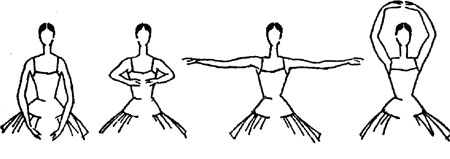 3. От чего зависит ритмический рисунок и темп танцаА) От характера музыкиБ) От инструментов, которые звучат в мелодии.В) От названия мелодии4. Физические упражнения направленные на развитие эластичности всех мышц, связок и суставов.А) ВращенияБ) ПрыжкиВ) РастяжкаГерой какого классического балета изображен на рисунке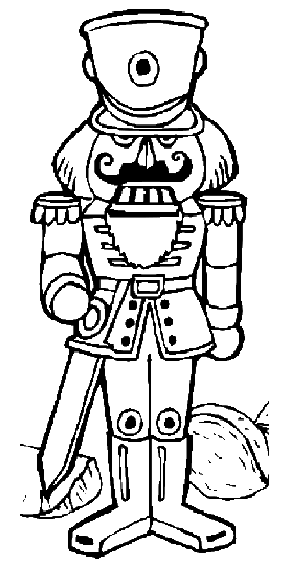 А) «Щелкунчик»Б) «Жизель»В) «Лебединое озеро»Из чего складывается танец (подчеркни нужное) ___музыка__________ритм______________характер_______________настроение_________________движения_____________________________костюм______________фантазия________________________________________________________________________7. Танец, который воспроизводит специфику национального самосознанияА) Классический баетБ) Джаз-танецВ) Народный танец8. Древнейшей формой народного танца в России являетсяА) танец-песняБ) кадрильВ) хоровод9. Какой вид хореографического искусства отражает танцевальные стили различных исторических эпох, сохраняет в современном искусстве картины и образцы танцевальной культуры прошлого.А) Бальный танецБ) Историко-бытовой танецВ) Народный танецЧтобы научиться красиво и правильно танцевать необходимо знать __________________________________________________________________________________________________________________________________________________________________, уметь___________________________________________________________________________________________________________________________________________________________________________________________________________________________________________2  Тестовые задания по теоретической частиНазовите приспособление, служащее опорой танцовщикам:а) станок;б) палка;в) обруч.Сколько точек направления в танцевальном классе?а) 7;б) 6;в) 8.Назовите древнегреческую богиню танца:а) Майя Плисецкая;б) Айседора Дункан;в) Терпсихора.Первая позиция ног - это когда:а) пятки сомкнуты вместе, носочки разведены и направлены в разные стороны;б) стопы расположены на расстоянии одной стопы друг от друга, пяточки направлены друг к другу, носочки разведены разные стороны;в) стопы вместе.Что такое партерная гимнастика?а) гимнастика на полу;б) гимнастика у станка;в) гимнастика на улице.Сколько позиций рук в классическом танце?а) 2;б) 4;в) 3.Музыкальный размер танца «Полька»а) 4\4б) 2\4в) 3\4Имя танцовщицы, отрицающей классический танец и провозгласившей свободный танеца) М. Плисецкаяб) А. Павловав) А. Дункан3  Тестовые задания по теоретической частиЧто из перечисленного является подготовительным движением для исполнения упражнений:а) реверанс;б) поклон;в) preparation.Перегибание корпуса с позициями рук-это:а) battement tenduб) port de brasв) pas de boureeОбувь балерины?а) балетки;б) джазовки;в) пуанты.Как с французского языка переводится слово demi plie?а) полуприседание;б) приседание;в) полное приседание.Международный день танца?а) 30 декабря;б) 29 апреля;в) 28 мая.Композитор балета «Лебединое озеро», «Щелкунчик», «Спящая красавица»:а) Чайковский П.И.;б) Петипа М. И.;в) Прокофьев С.Что означает en face?а) спиной к зрителям;б) лицом к зрителям;в) боком к зрителям.8. Танец – это … (Дайте свое определение)4. Практические заданияПоказать позиции рук и рассказать правила перехода из одной позиции в другуюПоказать и рассказать правила продольных шпагатовПоказать «шаг польки» и «шаг-подскок» и рассказать различия между нимиПрохлопать ритмический рисунок мелодииПридумать и продемонстрировать прыжковую комбинацию на скакалкеВремя проведенияЦель проведения Цель проведения Формы контроляНачальный или входной контрольНачальный или входной контрольНачальный или входной контрольНачальный или входной контрольВ начале уч.годаОпределение уровня развития детей, их творческих способностейОпределение уровня развития детей, их творческих способностейБеседа, опрос, практическая проверкаТекущий контрольТекущий контрольТекущий контрольТекущий контрольВ течение годаОпределение степени усвоения обучающимися материала, определение готовности к восприятию нового материала, повышение ответственности и заинтересованности воспитанников, выявление отстающих и опережающих обучениеОпределение степени усвоения обучающимися материала, определение готовности к восприятию нового материала, повышение ответственности и заинтересованности воспитанников, выявление отстающих и опережающих обучениеПроверка объема и качества выполненной работы. Наблюдение, оперативный контроль, практическая проверка, тест.Промежуточный контрольПромежуточный контрольПромежуточный контрольПромежуточный контрольПо окончанию изучения темы или разделаПо окончанию изучения темы или разделаОпределение степени усвоения обучающимися материала, Определение результатов обучения.Контрольное занятиеИтоговый Итоговый Итоговый Итоговый При завершении программыПри завершении программыОпределение  изменения  уровня  развития детей, их    творческих способностей. Определение	результатов обучения.Ориентирование		обучающихсядальнейшее (в том числе самостоятельное)обучение. Получение сведений длясовершенствования	образовательнойпрограммы и методов обучения.Концерт, открытое занятие№Наименование разделов и темВсего часовТеорияПрактикаФорма контроляРаздел 1. Вводное занятие.Ознакомление с планом работы. Техника безопасности на занятиях.Раздел 1. Вводное занятие.Ознакомление с планом работы. Техника безопасности на занятиях.22-Опрос Раздел 2. Русский народный танецРаздел 2. Русский народный танец681652Контрольная работа2.1 Позиции ног и рук в народно-сценическом танце .     Основные положения рук и ног в русском танце.8262.2  Раскрывание и закрывание рук. Поклоны.8262.3 Притопы. Перетопы тройные.8262.4 Простой (бытовой) шаг. Русский шаг.8262.5 Боковой шаг на всей стопе и на полупальцах по прямой позиции. «Гармошка».«Елочка».10282.6Припадание по 3-й свободной позиции. Боковые перескоки с ноги на ногу по 3-й свободной позиции8262.7 Перескоки с ноги на ногу на всю стопу(подготовка к дробям). Бег на месте и с продвижением вперед и назад на полупальцах. Боковые перескоки с ноги на ногу по 3-й свободной позиции.8262.8 «Веревочка» простая. «Ковырялочка» с двойным притопом. «Ключ» простой с (переступаниями).1028Раздел  3. Белорусский народный танец.Элементы танца «Крыжачок»Раздел  3. Белорусский народный танец.Элементы танца «Крыжачок»381028Зачет 3.1 Положения рук и ног в белорусском танце.Притопы одинарные.8263.2 Подскоки на двух ногах по 1-й прямой позиции на одном месте.Тройные подскоки на двух ногах по 1-й  прямой позиции.8263.3 Простые подскоки на месте и с продвижением вперед и назад.  Основной ход танца «Крыжачок».8263.4 Поочередные выбрасывания ног на каблук вперед.Тройные притопы с поклоном.8263.5 Присядка на двух ногах по 1-й прямой позиции с продвижением из стороны в сторону (для мальчиков).624Раздел 4.Танцы Прибалтийских Республик.Раздел 4.Танцы Прибалтийских Республик.24618Зачет 4.1 Движения польки, простые подскоки8264.2Простые подскоки с хлопками и поклонами.Простые подскоки в повороте парами под руки.8264.3 Галоп в сторону.826Раздел 5. Вращения.Раздел 5. Вращения.10285.1 Вращение на подскоках с продвижением вперед по диагонали.1028Раздел 6. Итоговое занятиеРаздел 6. Итоговое занятие2-2Открытое занятие для родителейИтого:Итого:14436108№Наименования разделовНаименования разделовКоличество часовКоличество часовКоличество часовКоличество часовКоличество часовФормаконтроля№Наименования разделовНаименования разделовВсегоВсегоТеорияТеорияПрак-тикаФормаконтроляРаздел 1. Вводное занятиеОзнакомление с планом работы. Техника безопасности на занятиях.Раздел 1. Вводное занятиеОзнакомление с планом работы. Техника безопасности на занятиях.Раздел 1. Вводное занятиеОзнакомление с планом работы. Техника безопасности на занятиях.2222-ОпросРаздел 2. Упражнения у станка.Раздел 2. Упражнения у станка.Раздел 2. Упражнения у станка.6464212143Зачет 1.1Пять открытых позиций ног - аналогичны позициям классического танца.Подготовка к началу движения (preparation):движение руки.движение руки в координации с движением ноги.Пять открытых позиций ног - аналогичны позициям классического танца.Подготовка к началу движения (preparation):движение руки.движение руки в координации с движением ноги.662241.2Переводы ног из позиции в позицию:скольжением стопой по полу        (battements tendus).броском работающей ноги на 35 (battements tendus  jets).Переводы ног из позиции в позицию:скольжением стопой по полу        (battements tendus).броском работающей ноги на 35 (battements tendus  jets).662241.3 Приседание по 1-й, 2-й и 3-й отрытым позициям м.р.3/4, 4/4): полное приседание (grand plie).полуприседания (demi- plie). Приседание по 1-й, 2-й и 3-й отрытым позициям м.р.3/4, 4/4): полное приседание (grand plie).полуприседания (demi- plie).66224      1.4D.plie, g.plie по прямым и открытым позициям, переводяноги  указанными приемами, м.р. 3/4, 4/4.D.plie, g.plie по прямым и открытым позициям, переводяноги  указанными приемами, м.р. 3/4, 4/4.662241.5 Упражнение с напряженной стопой (battements tendus) из 1-й прямой позиции на каблук; ( м.р. 4/4). Упражнение с напряженной стопой (battements tendus) из 1-й прямой позиции на каблук; ( м.р. 4/4).441131.6 Выведение ноги на каблук по 1-й и 3-й открытым позициям вперед, в сторону и назад  (м.р. 4/4):с полуприседанием на опорной ноге.с полуприседанием в исходной позиции. Выведение ноги на каблук по 1-й и 3-й открытым позициям вперед, в сторону и назад  (м.р. 4/4):с полуприседанием на опорной ноге.с полуприседанием в исходной позиции.662241.7 Выведение ноги на носок, каблук, носок из 3-й и 5-й открытых позиций вперед, в сторону и назад  (м.р.4/4):с полуприседанием в исходной позиции.в момент работающей ноги на каблук.при переводе работающей ноги на каблук и возвращении в исходную позицию. Выведение ноги на носок, каблук, носок из 3-й и 5-й открытых позиций вперед, в сторону и назад  (м.р.4/4):с полуприседанием в исходной позиции.в момент работающей ноги на каблук.при переводе работающей ноги на каблук и возвращении в исходную позицию.662241.8Battements tendus jetes вперед, в сторону и назад по 3-ей  и 5-ой выворотной позиции  м.р. 2/4, 6/8с одним ударом стопой в пол по позиции через небольшое приседание.с коротким ударом по полу носком или ребром каблука работающей ноги.полуприседанием на опорной ноге.Battements tendus jetes вперед, в сторону и назад по 3-ей  и 5-ой выворотной позиции  м.р. 2/4, 6/8с одним ударом стопой в пол по позиции через небольшое приседание.с коротким ударом по полу носком или ребром каблука работающей ноги.полуприседанием на опорной ноге.662241.9 Подготовка к « веревочке», скольжение работающей ноги по опорной(м.р. 2/4,4/4):в открытом положении на всей стопе.в открытом положении  с    проскальзыванием по полу на опорной ноге, на всей стопе и на полупальцах. Подготовка к « веревочке», скольжение работающей ноги по опорной(м.р. 2/4,4/4):в открытом положении на всей стопе.в открытом положении  с    проскальзыванием по полу на опорной ноге, на всей стопе и на полупальцах.662241.10Развертывание работающей ноги на 45 (battements developpes) вперед, в сторону и назад на вытянутой ноге и на полуприседании  (м.р.. 2/4, 4/4):в прямом положении вперед одной ноги.двумя ногами поочередно.Развертывание работающей ноги на 45 (battements developpes) вперед, в сторону и назад на вытянутой ноге и на полуприседании  (м.р.. 2/4, 4/4):в прямом положении вперед одной ноги.двумя ногами поочередно.662241.11 Подготовка к «чечетке», мазки подушечкой стопы по полу от себя и к себе  (м.р. 2/4., 4/4):в прямом положении вперед одной ноги.двумя ногами поочередно. Подготовка к «чечетке», мазки подушечкой стопы по полу от себя и к себе  (м.р. 2/4., 4/4):в прямом положении вперед одной ноги.двумя ногами поочередно.66224Раздел 2. Русский народный танец. Элементы танца.Раздел 2. Русский народный танец. Элементы танца.Раздел 2. Русский народный танец. Элементы танца.3636111125Зачет 2.12.1 Поочередное раскрывание рук (приглашение),  м.р. 2/4, 4/4.Движение рук с платком.622442.22.2 Бытовой шаг с притопом.Шаркающий шаг:каблуком по полу.полупальцами по полу.Переменный шаг:с притопом и продвижением вперед и назад. « Девичий ход» с переступаниями.822662.32.3 Боковое « припадание»:с двойным ударом полупальцами сзади опорной ноги.с двойным ударом полупальцами822662.42.4 Поочередное выбрасывание ног перед собой или крест - накрест на носок или ребро каблука. На месте и с отходом назад.311222.52.5« Моталочка»211112.62.6 « Веревочка»311222.72.7 « Ковырялочка» с подскоками.311222.82.8« Ключ» простой на подскоках.31122Раздел 3. Татарский народный танец. Элементы танца.Раздел 3. Татарский народный танец. Элементы танца.Раздел 3. Татарский народный танец. Элементы танца.3410102424Зачет 3.13.1Положения рук и  ног.Положения рук в парном и массовом танце.622443.23.2Припадание. Подскоки с переступаниями.622443.33.3 Основной ход. Татарский ход822663.43.4 Ход в сторону, ход с каблука.822663.53.5 Дроби.62244Раздел 4.  Вращение по диагонали.Раздел 4.  Вращение по диагонали.Раздел 4.  Вращение по диагонали.62244Зачет 4.1.4.1.Тема 1. Вращение на полупальцах опорной ноги.62244Раздел 5. Итоговое занятиеРаздел 5. Итоговое занятиеРаздел 5. Итоговое занятие2--22Отчет-ный концерт Итого:Итого:Итого:14446469898№  Наименования разделовКоличество часовКоличество часовКоличество часовКоличество часовФормаКонтроля№  Наименования разделовВсего Всего ТеорияПрактикаФормаКонтроляРаздел 1. Вводное занятие Ознакомление с планом работы. Техника безопасности на занятиях.Раздел 1. Вводное занятие Ознакомление с планом работы. Техника безопасности на занятиях.Раздел 1. Вводное занятие Ознакомление с планом работы. Техника безопасности на занятиях.22-ОпросРаздел 2. Экзерсис у станка.Раздел 2. Экзерсис у станка.Раздел 2. Экзерсис у станка.862858Зачет 1.1 Demi, grand plie резкие и плавные по 1-й, 2-й и 5-й выворотной позиции и 1 прямой.44221.2 Battements tendus с одновременным опусканием с полупальцев на всю стопу опорной ноги.66241.3 Battements tendus jetes:с двумя ударами стопой работающей ноги по 5-й выворотной  позиции вперед, в сторону, назад.С одновременным ударом каблуком опорной ноги на demi plie вперед, в сторону, назад.66241.4 Повороты стопы (pas tortilla):одинарные,двойные.66241.5 Battements fondus на 45 градусов.44221.6 «Веревочка» с поворотом колена работающей ноги  в закрытое положение и обратно.88261.7 Battements developpes на 90 градусов.44221.8 Flic-flac в открытом положение вперед, в сторону, назад.66241.9 Повороты:плавные на обеих ногах по 5-й выворотной позиции на demi plie  и на вытянутых ногах,поворот на одной ноге внутрь и наружу (pirourette en dedan en dehors).88261.10 Подготовка к «качалке», «качалка».66241.11 «Выстукивание»88261.12 Grand battements  вперед, в сторону, назад.66241.13 Маленькие «голубцы» лицом к танку.88261.14 Присядки:на полном приседание по 1-й позиции с поочередным открыванием ног на каблук вперед и по первой свободной позиции, открывая ноги в стороны,«мяч» лицом к станку.6624Раздел 3.Украинский народный танец.Раздел 3.Украинский народный танец.1818612Зачет 2.1 Медленный женский ход.44222.2 Ход назад с остановкой на третьем шаге, «веревочка».66242.3 «Выхилястник» с «угинанием», «голубцы» с притопами.8826Раздел 4. Молдавский  народный танецРаздел 4. Молдавский  народный танец2020614Зачет 3.1 Положение ног, рук в сольном и массовым танцах. Ход с подскоком на месте, с поворотом, с продвижением.66243.2 Боковой ход на одну ногу, другая поднимается под колено. Ход на одну ногу с прыжком. Припадание (перекрестный ход) со сменой позиции спереди и сзади.66243.3 Выбросы ног крест-накрест с подскоком на одной ноге.8826Раздел 5. Итальянский сценический танецРаздел 5. Итальянский сценический танец1616412Зачет 4.1 Маленькие броски с поочередными ударами носком и каблуком по полу. Бег вперед с подскоком. Повороты внутрь и наружу.88264.2 Маленький прыжок на одну ногу вперед с одновременным откидыванием другой согнутой ноги на 45 и на 90 градусов на месте и с продвижением.8826Раздел 6. Итоговое занятиеРаздел 6. Итоговое занятие22-2Отчетный концертИтого:Итого:1441444698№  Наименования разделовКоличество часовКоличество часовКоличество часовКоличество часовФормаКонтроля№  Наименования разделовВсего Всего ТеорияПрактикаФормаКонтроляРаздел 1. Вводное занятие Ознакомление с планом работы. Техника безопасности на занятиях.Раздел 1. Вводное занятие Ознакомление с планом работы. Техника безопасности на занятиях.Раздел 1. Вводное занятие Ознакомление с планом работы. Техника безопасности на занятиях.22-ОпросРаздел 2. Экзерсис у станка.Раздел 2. Экзерсис у станка.Раздел 2. Экзерсис у станка.862858Зачет 1.1 Battement tendu с мазком полупальцами по полу.44221.2 Battements tendu jete с проскальзыванием на опроной ноге.66241.3Flic-flac в открытом положение вперед, в сторону, назад.66241.4Double – flic с ударом каблука опорной ноги.66241.5 «Веер» на полу с double – flic.44221.6 «Восьмерка» носком (par terre), сопровождаемая рукой.88261.7Rond de jambe с поворотом стоп и со скачком.44221.8 Battement foundu на 90 градусов с tire – bouchon.66241.9 Одинарное и двойное заключение с поворотом на 180 градусов.88261.10 Скользящий прыжок с опусканием на подъем.66241.11 Grand battement jete.88261.12 Туры en dedans.6624Раздел 2. Вращения1.13Вращения. Маленькие «блинчики» в сочетании с воздушной прокруткой и grand rond приемом «обертас»88261.14Sheine. Sheine в сочетании с вращением на каблучок.6624Раздел 4. Польский народный танец.Раздел 4. Польский народный танец.1818612Зачет 2.1 Вращение в паре (мазурка). Ключ одинарный и двойной с поворотом на 180 и 360 градусов.44222.2Голубец с продвижением по кругу. Опускание на колено с шага и обвод партнерши вокруг себя. Голубец и основной сценический ход.66242.3 Dos –a dos. Pas de basque.Проскальзывание на plie в позе I arabesque с открытой рукой вправо и влево. Удары всей стопой и вскок на II позицию.8826Раздел 5. Венгерский   народный танецРаздел 5. Венгерский   народный танец2020614Зачет 3.1Ход с cabriole (solo и в паре). «Веревочка» с поворотом (en dehors, en dedans).66243.2 Опускание на подъем с прыжка. Венгерское allegro. Перенос партнерши за талию и за рукиDos – a dos. Balance – голубец.66243.3 Ход с тройным переступанием. Хлопок и остановка с последующим вращением в паре. Опускание на подъем с шага, с дальнейшим открыванием ноги вперед (developpe).8826Раздел 6. Итальянский народный танецРаздел 6. Итальянский народный танец1616412Зачет 4.1 Glissade – jete. Pas eshappe с поворотом и tire – bouchon. Выбрасывание ноги с носка на каблук. Проскальзывание на опорной ноге с выносом ноги на носок.88264.2Проскальзывание в позе первого arabesque. Тройная дробь. Скачки по третьей позиции.8826Раздел 7. Итоговое занятиеРаздел 7. Итоговое занятие22-2Отчетный концертИтого:Итого:1441444698№  Наименования разделовКоличество часовКоличество часовКоличество часовКоличество часовФормаКонтроля№  Наименования разделовВсего Всего ТеорияПрактикаФормаКонтроляРаздел 1. Вводное занятие Ознакомление с планом работы. Техника безопасности на занятиях.Раздел 1. Вводное занятие Ознакомление с планом работы. Техника безопасности на занятиях.Раздел 1. Вводное занятие Ознакомление с планом работы. Техника безопасности на занятиях.22-ОпросРаздел 2. Экзерсис у станка.Раздел 2. Экзерсис у станка.Раздел 2. Экзерсис у станка.862858Зачет 1.11. Flic – flac  с поворотом стопы и со скачком.44221.22. Веер на 25 градусов со скачком.66241.31. Опускание на подъем с поворотом на 180 и 360 градусов.66241.42. Круговой grand battement.66241.51. Grand developpee с прыжком.44221.62. Опускание на подъем и переход на другое колено.88261.73. Усложненные упражнения в восточном характере.44221.81. Cabriole «след в след» (для мальчиков).66241.92. Cabriole на 90 градусов (вытянутыми ногами).88261.101. Двойной rond de jambe с прыжком и перегибом.66241.112. Renverse.88261.123. Перегибы на колене с двумя руками, идущими по кругу.66241.134. Pas de bourre из танца «Фанданго».8826Раздел 3. Вращения2.1Вращения по кругу «бегунец», 2 вида «Обертас» (в паре).6624Раздел 4. Цыганский  танец.Раздел 4. Цыганский  танец.1818612Зачет 2.1 Основной ход вперед. Повороты. Чечетка 44222.2 Ход с продвижением назад. Голубец с пристукиванием. попеременное движение плечами.66242.3Ход с чечеткой. Женский боковой ход.8826Раздел 5. Испанский  народный танецРаздел 5. Испанский  народный танец36361026Зачет 3.1 Основной ход: pas de basque. Assemble – ouvert, pas de bourre. Ballonne – поворот. Мелкие шаги вперед по III позиции и отход назад. Glissade66243.2 Sissone с поворотом. Chasse pas de bourree с последующим ударом стопой. Подготовка к renverse. Battement tendu.66243.3Renverse с шага в сторону. Широкий ход на присогнутых ногах («кошачий ход»). Pas de basgue сценический I и II вид. Port de bras.88264.16. Pas de chat. Выстукивания в манере «zapateado». Двойной rond en l’air с последующим pas de bouree.88264.27. Навыки владения веером. Balance с различными положениями корпуса, рук, головы, и с перегибом.8826Раздел 7. Итоговое занятиеРаздел 7. Итоговое занятие-2Отчетный концертИтого:Итого:1441444698Раздел, темаФорма занятийПриемы и методыТехническое оснащениеДидактический материалФорма контроляРаздел 1. Вводное занятие.Тематическая, инструктажБеседа Раздел 2. Русский народный танецТеоретическо-практическаяСловесный НаглядныйМузыкальная аппаратураИнтернет, видеотекаОперативный контроль. Проверка объема и качества выполненной работы.Раздел  3. Белорусский народный танец. Элементы танца «Крыжачок»Теоретическо-практическаяСловесный НаглядныйМузыкальная аппаратураВидеотека , интернетНаблюдение, оперативный контроль, практическая проверка ,самоконтрольРаздел 4.Танцы Прибалтийских Республик.Теоретическо-практическаяСловесный НаглядныйМузыкальная аппаратураВидеотека , интернетНаблюдение, оперативный контроль, практическая проверка, самоконтрольРаздел 5. Вращения.Теоретическо-практическаяСловесный НаглядныйМузыкальная аппаратураВидеотека , интернетНаблюдение, оперативный контроль, практическая проверка, самоконтрольРаздел 5. Итоговое занятиеПрактическая Музыкальная аппаратураОткрытое занятиеРазделФорма занятийПриемы и методыТехническое оснащениеДидактический материалФорма контроляРаздел 1. Вводное занятиеТематическая, инструктажБеседа Раздел 2. Упражнения у станка.Теоретическо-практическаяСловесный НаглядныйМузыкальная аппаратура, хореографический станок, зеркалаИнтернет-ресурсы, видеотека,специальная литератураОперативный контроль. Проверка объема и качества выполненной работы.Раздел 2. Русский народный танец. Элементы танца.Теоретическо-практическаяСловесный НаглядныйМузыкальная аппаратура,  зеркалаИнтернет-ресурсы, видеотека,специальная литератураНаблюдение, оперативный контроль, практическая проверка ,самоконтрольРаздел 3. Татарский танец. Элементы танцаТеоретическо-практическаяСловесный НаглядныйМузыкальная аппаратура,  зеркалаИнтернет-ресурсы, видеотека,специальная литератураНаблюдение, оперативный контроль, практическая проверка, самоконтрольРаздел 4. Вращения по диагоналиТеоретическо-практическаяСловесный НаглядныйМузыкальная аппаратура,  зеркалаИнтернет-ресурсы, видеотека,специальная литератураНаблюдение, оперативный контроль, практическая проверка, самоконтрольРаздел 4. Итоговое занятиеПрактическая Отчетный концертМузыкальная аппаратура,  зеркала-Отчетный  концертРаздел, темаФорма занятийПриемы и методыТехническое оснащениеДидактический материалФорма контроляРаздел 1. Вводное занятиеТематическая, инструктажБеседа Раздел 2. Экзерсис у станка.Теоретическо-практическаяСловесный НаглядныйМузыкальная аппаратура,  зеркалаИнтернет-ресурсы, видеотека,специальная литератураНаблюдение, оперативный контроль, практическая проверка, самоконтрольРаздел 3.Украинский народный танецТеоретическо-практическаяСловесный НаглядныйМузыкальная аппаратура,  зеркалаИнтернет-ресурсы, видеотека, специальная литератураНаблюдение, оперативный контроль, практическая проверка, самоконтрольРаздел 4. Молдавский  народный танецТеоретическо-практическаяСловесный НаглядныйМузыкальная аппаратура,  зеркалаИнтернет-ресурсы, видеотека,специальная литератураНаблюдение, оперативный контроль, практическая проверка, самоконтрольРаздел 5.  Итальянский сценический танецТеоретическо-практическаяСловесный НаглядныйМузыкальная аппаратура,  зеркалаИнтернет-ресурсы, видеотека,специальная литератураНаблюдение, оперативный контроль, практическая проверка, самоконтрольРаздел 5.  Итоговое занятиеПрактическая Итоговый концертМузыкальная аппаратура,  зеркалаРаздел, темаФорма занятийПриемы и методыТехническое оснащениеДидактический материалФорма контроляРаздел 1. Вводное занятиеТематическая, инструктажБеседа Раздел 2. Экзерсис у станка.Теоретическо-практическаяСловесный НаглядныйМузыкальная аппаратура,  зеркалаИнтернет-ресурсы, видеотека,специальная литератураНаблюдение, оперативный контроль, практическая проверка, самоконтрольРаздел 3. Вращения Теоретическо-практическаяСловесный НаглядныйМузыкальная аппаратура,  зеркалаИнтернет-ресурсы, видеотека,специальная литератураНаблюдение, оперативный контроль, практическая проверка, самоконтрольРаздел 4. Польский народный танецТеоретическо-практическаяСловесный НаглядныйМузыкальная аппаратура,  зеркалаИнтернет-ресурсы, видеотека, специальная литератураНаблюдение, оперативный контроль, практическая проверка, самоконтрольРаздел 5. Венгерский  народный танецТеоретическо-практическаяСловесный НаглядныйМузыкальная аппаратура,  зеркалаИнтернет-ресурсы, видеотека,специальная литератураНаблюдение, оперативный контроль, практическая проверка, самоконтрольРаздел 6.  Итальянский народный танецТеоретическо-практическаяСловесный НаглядныйМузыкальная аппаратура,  зеркалаИнтернет-ресурсы, видеотека,специальная литератураНаблюдение, оперативный контроль, практическая проверка, самоконтрольРаздел 7.  Итоговое занятиеПрактическая Итоговый концертМузыкальная аппаратура,  зеркалаРаздел, темаФорма занятийПриемы и методыТехническое оснащениеДидактический материалФорма контроляРаздел 1. Вводное занятиеТематическая, инструктажБеседа Раздел 2. Экзерсис у станка.Теоретическо-практическаяСловесный НаглядныйМузыкальная аппаратура,  зеркалаИнтернет-ресурсы, видеотека,специальная литератураНаблюдение, оперативный контроль, практическая проверка, самоконтрольРаздел 3. Вращения Теоретическо-практическаяСловесный НаглядныйМузыкальная аппаратура,  зеркалаИнтернет-ресурсы, видеотека, специальная литератураНаблюдение, оперативный контроль, практическая проверка, самоконтрольРаздел 4. Цыганский танецТеоретическо-практическаяСловесный НаглядныйМузыкальная аппаратура,  зеркалаИнтернет-ресурсы, видеотека, специальная литератураНаблюдение, оперативный контроль, практическая проверка, самоконтрольРаздел 5. Испанский  народный танецТеоретическо-практическаяСловесный НаглядныйМузыкальная аппаратура,  зеркалаИнтернет-ресурсы, видеотека,специальная литератураНаблюдение, оперативный контроль, практическая проверка, самоконтрольРаздел 6.  Итоговое занятиеПрактическая Итоговый концертМузыкальная аппаратура,  зеркалаПолугодиеМесяцНеделя обученияДата учебных недельГод обученияI полугодиеСентябрь101-03УI полугодиеСентябрь205-10УI полугодиеСентябрь312-17У, ВАI полугодиеСентябрь419-24У, ВАI полугодиеСентябрь526-01УI полугодиеОктябрьНоябрь603-08У, ПI полугодиеОктябрьНоябрь710-15УI полугодиеОктябрьНоябрь817-22УI полугодиеОктябрьНоябрь924-29УI полугодиеОктябрьНоябрь1007-12УI полугодиеОктябрьНоябрь1114-19УI полугодиеОктябрьНоябрь1221-26УI полугодиеОктябрьНоябрь1328-03УI полугодиеДекабрь1405-10УI полугодиеДекабрь1512-17УI полугодиеДекабрь1619-24УI полугодиеДекабрь1726-31У, ПIIполугодиеЯнварь1809-14УIIполугодиеЯнварь1916-21У, IIполугодиеЯнварь2023-28УIIполугодиеФевраль2130-04УIIполугодиеФевраль2206-11УIIполугодиеФевраль2313-18УIIполугодиеФевраль2420-25У, ПIIполугодиеМарт2527-04УIIполугодиеМарт2606-11У, ПIIполугодиеМарт2713-18УIIполугодиеАпрель2803-08УIIполугодиеАпрель2910-15УIIполугодиеАпрель3017-22УIIполугодиеАпрель3124-29УIIполугодиеМай3201-06У, ПIIполугодиеМай3308-13У, ИАIIполугодиеМай3415-20УIIполугодиеМай3522-27УIIполугодиеМай3629-31УВсего учебных недельВсего учебных недельВсего учебных недель36Всего часов по программеВсего часов по программеВсего часов по программе34Дата учебного годаДата учебного годаДата учебного года01.09.2022 г.Дата окончания учебного годаДата окончания учебного годаДата окончания учебного года31.05.2023 г.Учебные занятияПромежуточная аттестацияИтоговая аттестацияКаникулыЗавершение обученияУПИКЗСрокиМероприятиеСЕНТЯБРЬСЕНТЯБРЬ01.09«День знаний»05.09День солидарности в борьбе с терроризмомВсероссийская акция «Капля жизни»19.09Районные соревнования «Школа безопасности»: 
конкурс «Визитка»ОКТЯБРЬОКТЯБРЬ01.10Международный день пожилых людей05.10«День учителя»25.10Международный день школьных библиотекНОЯБРЬНОЯБРЬ04.11День народного единства28.11 «День матери» в РоссииДЕКАБРЬДЕКАБРЬ03.12«День неизвестного солдата»09.12«День героев Отечества»12.12«День Конституции России»Акция «Мы – граждане России!»29.12«Новогодний калейдоскоп», новогодние представления для 104, 5-11 классовЯНВАРЬЯНВАРЬ27.01«День полного освобождения Ленинграда от фашисткой блокады»ФЕВРАЛЬФЕВРАЛЬ21.02Международный день родного языка23.02«День защитников Отечества»МАРТМАРТ08.03Международный женский день18.03День воссоединения Крыма и Севастополя с РоссиейАПРЕЛЬАПРЕЛЬ12.04«День космонавтики»22.04Всемирный день ЗемлиМАЙМАЙ01.05Праздник Весты и Труда15.05Международный день семьи25.05 «Последний звонок»01.06День защиты детей